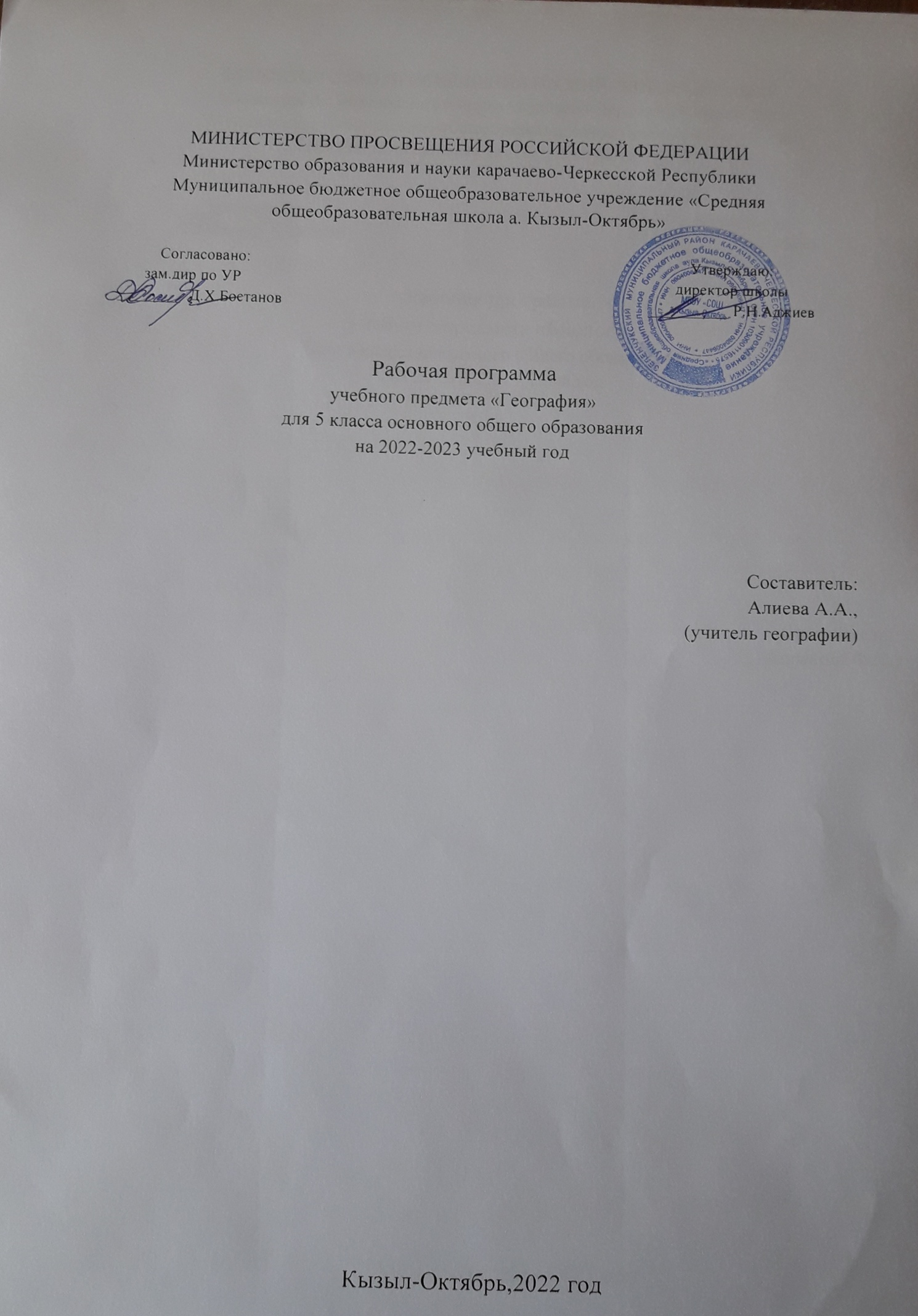                                                Пояснительная характеристика Настоящая рабочая программа по курсу «География»  в 5 классе  разработана в соответствии со следующими нормативными документами: Федеральным законом от 29.12.2012  № 273 - ФЗ «Об образовании в Российской Федерации»; Санитарно-эпидемиологическими правилами и нормативами СанПиН 2.4.2.2821-10 «Санитарно-эпидемиологические требования к условиям и организации обучения в общеобразовательных учреждениях», утвержденными постановлением Главного государственного санитарного врача Российской Федерации от 29.12.2010 № 189   (в действующей редакции от 25.12.2013 № 72); Приказом Министерства образования и науки Российской Федерации от 28.07.2018  № 884 «Об утверждении федерального перечня учебников, рекомендованных к использованию при реализации имеющих государственную аккредитацию образовательных программ начального общего, основного общего и среднего общего образования»(с изменениями на 8 мая 2019 года); Национальной образовательной инициативой «Наша новая школа», утвержденной Президентом Российской Федерации 04 февраля 2010 года Пр. № 271; Приказом Минпросвещения России от 22.03.2021 № 115 утвержден Порядок организации и осуществления образовательной деятельности по основным общеобразовательным программам - образовательным программам, основного общего образования учтены положения СП 2.4.3648-20 «Санитарно-эпидемиологические требования к организациям воспитания и обучения, отдыха и оздоровления детей и молодежи», (утв. Постановлением Главного государственного санитарного врача РФ от 28.09.2020 № 28) и 5 СанПиН 1.2.3685-21 «Гигиенические нормативы и требования к обеспечению безопасности и (или) безвредности для человека факторов среды обитания» (утв. Постановлением Главного государственного санитарного врача РФ от 28.01.2021 № 2).  Приказом Министерства просвещения РФ от 31 мая 2021 г. № 287 “Об утверждении федерального государственного образовательного стандарта основного общего образования” Программа составлена на основе примерной  рабочей программы основного общего образования Министерства Просвещения   Российской Федерации по географии.  Учебник География 5-6 кл Алексеев А.И., Липкина Е.К. Предметная линия «Полярная звезда». М., Просвещение,2022г Программа по географии отражает основные требования Федерального государственного образовательного стандарта основного общего образования к личностным, метапредметным и предметным результатам освоения образовательных программ и составлена с учётом Концепции географического образования, принятой на Всероссийском съезде учителей географии и  утверждённой Решением Коллегии Министерства просвещения и науки Российской Федерации от 24.12.2018 года. ОБЩАЯ ХАРАКТЕРИСТИКА УЧЕБНОГО ПРЕДМЕТА «ГЕОГРАФИЯ»  География в основной школе— предмет, формирующий у обучающихся систему комплексных социально ориентированных знаний о Земле как планете людей, об основных закономерностях развития природы, о размещении населения и хозяйства, об особенностях и о динамике основных природных, экологических и социально-экономических процессов, о проблемах взаимодействия природы и общества, географических подходах к устойчивому развитию территорий. Содержание курса географии в основной школе является базой для реализации краеведческого подхода в обучении, изучения географических закономерностей, теорий, законов и гипотез в старшей школе, базовым звеном в системе непрерывного географического образования, основой для последующей уровневой дифференциации.  ЦЕЛИ ИЗУЧЕНИЯ УЧЕБНОГО ПРЕДМЕТА «ГЕОГРАФИЯ»  Изучение географии в общем образовании направлено на достижение следующих целей:  1) воспитание чувства патриотизма, любви к своей стране, малой родине, взаимопонимания с другими народами на основе формирования целостного географического образа России, ценностных ориентаций личности; развитие познавательных интересов, интеллектуальных и творческих способностей в процессе наблюдений за состоянием окружающей среды, решения географических задач, проблем повседневной жизни с использованием географических знаний, самостоятельного приобретения новых знаний;  воспитание экологической культуры, соответствующей современному уровню геоэкологического мышления на основе освоения знаний о взаимосвязях в ПК, об основных географических особенностях природы, населения и хозяйства России и мира, своей местности, о  способах сохранения окружающей среды и рационального использования природных ресурсов;  формирование способности поиска и применения различных источников географической информации, в том числе ресурсов Интернета, для описания, характеристики, объяснения и оценки разнообразных географических явлений и процессов, жизненных ситуаций;  5) формирование комплекса практико-ориентированных географических знаний и умений, необходимых для развития навыков их использования при решении проблем различной  сложности в повседневной жизни на основе краеведческого материала, осмысления сущности происходящих в жизни процессов и явлений в современном поликультурном, полиэтничном и многоконфессиональном мире;  6) формирование географических знаний и умений, необходимых для продолжения образования по направлениям подготовки (специальностям), требующим наличия серьёзной базы географических знаний. МЕСТО УЧЕБНОГО ПРЕДМЕТА «ГЕОГРАФИЯ» В УЧЕБНОМ ПЛАНЕ В системе общего образования «География» признана обязательным учебным предметом, который входит в состав предметной области «Общественно-научные предметы». Освоение содержания курса «География» в основной школе происходит с опорой на географические знания и умения, сформированные ранее в курсе «Окружающий мир». Учебным планом на изучение географии отводится 272 часа: по одному часу в неделю в 5 и 6 классах и по 2 часа в 7, 8 и  9  классах. Для каждого класса предусмотрено резервное учебное время, которое может быть использовано участниками образовательного процесса в целях формирования вариативной составляющей содержания конкретной рабочей программы. При этом обязательная (инвариантная) часть содержания предмета, установленная примерной рабочей программой должна быть сохранена полностью. СОДЕРЖАНИЕ УЧЕБНОГО ПРЕДМЕТА «ГЕОГРАФИЯ» 5 КЛАСС  РАЗДЕЛ 1. ГЕОГРАФИЧЕСКОЕ ИЗУЧЕНИЕ ЗЕМЛИ (9 часов) Введение. (2часа) География — наука о планете Земля Что изучает география? Географические объекты, процессы и явления. Как география изучает объекты, процессы и явления. Географические методы изучения объектов и явлений. Древо географических наук. Практическая работа 1. Организация фенологических наблюдений в природе: планирование, участие в групповой работе, форма систематизации данных. Тема 1. История географических открытий (7 часов) Представления о мире в древности (Древний Китай, Древний Египет, Древняя Греция, Древний Рим). Путешествие Пифея. Плавания финикийцев вокруг Африки. Экспедиции Т. Хейердала как модель путешествий в древности. Появление географических карт. География в эпоху Средневековья: путешествия и открытия викингов, древних арабов, русских землепроходцев. Путешествия М. Поло и А. Никитина. Эпоха Великих географических открытий. Три пути в Индию. Открытие Нового света — экспедиция Х. Колумба. Первое кругосветное плавание — экспедиция Ф. Магеллана. Значение Великих географических открытий. Карта мира после эпохи Великих географических открытий. Географические открытия XVII—XIX вв. Поиски Южной Земли— открытие Австралии. Русские путешественники и мореплаватели на северо-востоке Азии. Первая русская кругосветная экспедиция (Русская экспедиция Ф. Ф. Беллинсгаузена, М. П. Лазарева  — открытие Антарктиды). 1 Курсивом в содержании программы выделяется материал, который не является обязательным при изучении и не входит в содержание промежуточной или итоговой аттестации по предмету. 2 Анализ результатов фенологических наблюдений и наблюдений за погодой осуществляется в конце учебного года. 8 Примерная рабочая программа Географические исследования в ХХ в. Исследование полярных областей Земли. Изучение Мирового океана. Географические открытия Новейшего времени.  Практические работа 2. Обозначение на контурной карте географических объектов, открытых в разные периоды. Практические работа 3. Сравнение карт Эратосфена, Птолемея и современных карт по предложенным учителем вопросам.  РАЗДЕЛ 2. ИЗОБРАЖЕНИЯ ЗЕМНОЙ ПОВЕРХНОСТИ (10 часов) Тема 1. Планы местности.( 5 часов)  Виды изображения земной поверхности. Планы местности. Условные знаки. Масштаб. Виды масштаба. Способы определения расстояний на местности. Глазомерная, полярная и маршрутная съёмка местности. Изображение на планах местности неровностей земной поверхности. Абсолютная и относительная высоты. Профессия топограф. Ориентирование по плану местности: стороны горизонта. Разнообразие планов (план города, туристические планы, военные, исторические и транспортные планы, планы местности в мобильных приложениях) и области их применения. Практические работа 4. Определение направлений и расстояний по плану местности.  Практические работа 5. Составление описания маршрута по плану местности.  Тема 2. Географические карты.(5 часов)  Различия глобуса и географических карт. Способы перехода от сферической поверхности глобуса к плоскости географической карты. Градусная сеть на глобусе и картах. Параллели и  меридианы. Экватор и нулевой меридиан. Географические координаты. Географическая широта и географическая долгота, их определение на глобусе и картах. Определение расстояний по глобусу. Искажения на карте. Линии градусной сети на картах. Определение расстояний с помощью масштаба и градусной сети. Разнообразие географических карт и их классификации. Способы изображения на мелкомасштабных географических картах. Изображение на физических картах высот и глубин. Географический атлас. Использование карт в жизни и хозяйственной деятельности людей. Сходство и различие плана местности и географической карты. Профессия картограф. Система космической навигации. Геоинформационные системы.  Практические работа 6. Определение направлений и расстояний по карте полушарий.  Практические работа 7. Определение географических координат объектов и определение объектов по их географическим координатам.  РАЗДЕЛ 3. ЗЕМЛЯ ПЛАНЕТА СОЛНЕЧНОЙ СИСТЕМЫ (4 часа) Земля в Солнечной системе. Гипотезы возникновения Земли. Форма, размеры Земли, их географические следствия. Движения Земли. Земная ось и географические полюсы. Географические следствия движения Земли вокруг Солнца. Смена времён года на Земле. Дни весеннего и осеннего равноденствия, летнего и зимнего солнцестояния. Неравномерное распределение солнечного света и тепла на поверхности Земли. Пояса освещённости. Тропики и полярные круги. Вращение Земли вокруг своей оси. Смена дня и ночи на Земле. Влияние Космоса на Землю и жизнь людей. Практическая работа 8. Выявление закономерностей изменения продолжительности дня и высоты Солнца над горизонтом в зависимости от географической широты и времени года на территории России.  РАЗДЕЛ 4. ОБОЛОЧКИ ЗЕМЛИ (7часов) Тема 1. Литосфера  — каменная оболочка Земли Литосфера  — твёрдая оболочка Земли.(7 часов)  Методы изучения земных глубин. Внутреннее строение Земли: ядро, мантия, земная кора. Строение земной коры: материковая и океаническая кора. Вещества земной коры: минералы и горные породы. Образование горных пород. Магматические, осадочные и метаморфические горные породы. Проявления внутренних и внешних процессов образования рельефа. Движение литосферных плит. Образование вулканов и причины землетрясений. Шкалы измерения силы и интенсивности землетрясений. Изучение вулканов и землетрясений. Профессии сейсмолог и вулканолог. Разрушение и изменение горных пород и минералов под действием внешних и внутренних процессов. Виды выветривания. Формирование. Примерная рабочая программа рельефа земной поверхности как результат действия внутренних и внешних сил. Рельеф земной поверхности и методы его изучения. Планетарные формы рельефа — материки и впадины океанов. Формы рельефа суши: горы и равнины. Различие гор по высоте, высочайшие горные системы мира. Разнообразие равнин по высоте. Формы равнинного рельефа, крупнейшие по площади равнины мира. Человек и литосфера. Условия жизни человека в горах и на равнинах. Деятельность человека, преобразующая земную поверхность, и связанные с ней экологические проблемы. Рельеф дна Мирового океана. Части подводных окраин материков. Срединно-океанические хребты. Острова, их типы по происхождению. Ложе Океана, его рельеф.  Практическая работа 9. Описание горной системы или равнины по физической карте.  ЗАКЛЮЧЕНИЕ (1 час) Практикум «Сезонные изменения в природе своей местности» Сезонные изменения продолжительности светового дня и высоты Солнца над горизонтом, температуры воздуха, поверхностных вод, растительного и животного мира.  Практическая работа10. Анализ результатов фенологических наблюдений и наблюдений за погодой. ЛИЧНОСТНЫЕ РЕЗУЛЬТАТЫ  Личностные результаты освоения программы основного общего образования по географии должны отражать готовность обучающихся руководствоваться системой позитивных ценностных ориентаций и расширения опыта деятельности на её основе и в процессе реализации основных направлений воспитательной деятельности, в том числе в части:  Патриотического воспитания: осознание российской гражданской идентичности в поликультурном и многоконфессиональном обществе; проявление интереса к познанию природы, населения, хозяйства России, регионов и своего края, народов России; ценностное отношение к достижениям своей Родины  — цивилизационному вкладу России; ценностное отношение к историческому и природному наследию и объектам природного и культурного наследия человечества, традициям разных народов, проживающих в родной стране; уважение к  символам России, своего края.  Гражданского воспитания: осознание российской гражданской идентичности (патриотизма, уважения к Отечеству, к прошлому и настоящему многонационального народа России, чувства ответственности и долга перед Родиной); готовность к  выполнению обязанностей гражданина и реализации его прав, уважение прав, свобод и законных интересов других людей; активное участие в жизни семьи, образовательной организации, местного сообщества, родного края, страны для реализации целей устойчивого развития; представление о социальных нормах и правилах межличностных отношений в поликультурном и многоконфессиональном обществе; готовность к разнообразной совместной деятельности, стремление к взаимопониманию и взаимопомощи, готовность к участию в гуманитарной деятельности («экологический патруль», волонтёрство).  Духовно-нравственного воспитания: ориентация на моральные ценности и нормы в ситуациях нравственного выбора; готовность оценивать своё поведение и поступки, а также поведение и поступки других людей с позиции нравственных и правовых норм с учётом осознания последствий для окружающей среды; развивать способности решать моральные проблемы на основе личностного выбора с опорой на нравственные ценности и принятые в российском обществе правила и нормы поведения с учётом осознания последствий для окружающей среды.  Эстетического воспитания: восприимчивость к разным традициям своего и других народов, понимание роли этнических культурных традиций; ценностного отношения к природе и культуре своей страны, своей малой родины; природе и культуре других регионов и стран мира, объектам Всемирного культурного наследия человечества.  Ценности научного познания: ориентация в деятельности на современную систему научных представлений географических наук об основных закономерностях развития природы и  общества, о  взаимосвязях человека с природной и социальной средой; овладение читательской культурой как средством познания мира для применения различных источников географической информации при решении познавательных и практико-ориентированных задач; овладение основными навыками исследовательской деятельности в географических науках, установка на осмысление опыта, наблюдений и стремление совершенствовать пути достижения индивидуального и коллективного благополучия.  Физического воспитания, формирования культуры здоровья и эмоционального благополучия: осознание ценности жизни; ответственное отношение к своему здоровью и установка на здоровый образ жизни (здоровое питание, соблюдение гигиенических правил, сбалансированный режим занятий и отдыха, регулярная физическая активность); соблюдение правил безопасности в природе; навыков безопасного поведения в интернет-среде; способность адаптироваться к стрессовым ситуациям и меняющимся социальным, информационным и природным условиям, в том числе осмысляя собственный опыт и выстраивая дальнейшие цели; сформированность навыка рефлексии, признание своего права на ошибку и такого же права другого человека; готовность и способность осознанно выполнять и пропагандировать правила здорового, безопасного и экологически целесообразного образа жизни; бережно относиться к природе и окружающей среде.  Трудового воспитания: установка на активное участие в решении практических задач (в рамках семьи, школы, города, края) технологической и социальной направленности, способность инициировать, планировать и самостоятельно выполнять такого рода деятельность; интерес к практическому изучению профессий и труда различного рода, в том числе на основе применения географических знаний; осознание важности обучения на протяжении всей жизни для успешной профессиональной деятельности и развитие необходимых умений для этого; осознанный выбор и построение индивидуальной траектории образования и жизненных планов с учётом личных и общественных интересов и потребностей.  Экологического воспитания: ориентация на применение географических знаний для решения задач в области окружающей среды, планирования поступков и оценки их возможных последствий для окружающей среды; осознание глобального характера экологических проблем и путей их решения; активное неприятие действий, приносящих вред окружающей среде; осознание своей роли как гражданина и потребителя в условиях взаимосвязи природной, технологической и социальной сред; готовность к участию в  практической деятельности экологической направленности. МЕТАПРЕДМЕТНЫЕ РЕЗУЛЬТАТЫ  Изучение географии в основной школе способствует достижению метапредметных результатов, в том числе: Овладению универсальными познавательными действиями:  Базовые логические действия:  —Выявлять и характеризовать существенные признаки географических объектов, процессов и явлений;  —устанавливать существенный признак классификации географических объектов, процессов и явлений, основания для их сравнения; —выявлять закономерности и противоречия в рассматриваемых фактах и данных наблюдений с учётом предложенной географической задачи;  —выявлять дефициты географической информации, данных, необходимых для решения поставленной задачи;  —выявлять причинно-следственные связи при изучении географических объектов, процессов и явлений; делать выводы с использованием дедуктивных и индуктивных умозаключений, умозаключений по аналогии, формулировать гипотезы о взаимосвязях географических объектов, процессов и явлений;  —самостоятельно выбирать способ решения учебной географической задачи (сравнивать несколько вариантов решения, выбирать наиболее подходящий с учётом самостоятельно выделенных критериев).  Базовые исследовательские действия : —Использовать географические вопросы как исследовательский инструмент познания;  —формулировать географические вопросы, фиксирующие разрыв между реальным и желательным состоянием ситуации, объекта, и самостоятельно устанавливать искомое и данное;  —формировать гипотезу об истинности собственных суждений и суждений других, аргументировать свою позицию, мнение по географическим аспектам различных вопросов и проблем;  —проводить по плану несложное географическое исследование, в том числе на краеведческом материале, по установлению особенностей изучаемых географических объектов, причинно-следственных связей и зависимостей между географическими объектами, процессами и явлениями;  —оценивать достоверность информации, полученной в ходе географического исследования;  —самостоятельно формулировать обобщения и выводы по результатам проведённого наблюдения или исследования, оценивать достоверность полученных результатов и выводов;  —прогнозировать возможное дальнейшее развитие географических объектов, процессов и явлений, событий и их последствия в аналогичных или сходных ситуациях, а также выдвигать предположения об их развитии в изменяющихся условиях окружающей среды. Работа с информацией  —Применять различные методы, инструменты и запросы при поиске и отборе информации или данных из источников географической информации с учётом предложенной учебной задачи и заданных критериев;  —выбирать, анализировать и интерпретировать географическую информацию различных видов и форм представления;  —находить сходные аргументы, подтверждающие или опровергающие одну и ту же идею, в различных источниках географической информации;  —самостоятельно выбирать оптимальную форму представления географической информации;  —оценивать надёжность географической информации по критериям, предложенным учителем или сформулированным самостоятельно;  —систематизировать географическую информацию в разных формах. Овладению универсальными коммуникативными действиями:  Общение —Формулировать суждения, выражать свою точку зрения по географическим аспектам различных вопросов в устных и  письменных текстах;  —в ходе диалога и/или дискуссии задавать вопросы по существу обсуждаемой темы и высказывать идеи, нацеленные на решение задачи и поддержание благожелательности общения;  —сопоставлять свои суждения по географическим вопросам с  суждениями других участников диалога, обнаруживать различие и сходство позиций;  —публично представлять результаты выполненного исследования или проекта.  Совместная деятельность (сотрудничество)  —Принимать цель совместной деятельности при выполнении учебных географических проектов, коллективно строить действия по её достижению: распределять роли, договариваться, обсуждать процесс и результат совместной работы;  —планировать организацию совместной работы, при выполнении учебных географических проектов определять свою роль (с учётом предпочтений и возможностей всех участников взаимодействия), участвовать в групповых формах работы, выполнять свою часть работы, достигать качественного результата по своему направлению и координировать свои действия с другими членами команды;  —сравнивать результаты выполнения учебного географического проекта с исходной задачей и оценивать вклад каждого члена команды в достижение результатов, разделять сферу ответственности.  Овладению универсальными учебными регулятивными действиями: Самоорганизация : —Самостоятельно составлять алгоритм решения географических задач и выбирать способ их решения с учётом имеющихся ресурсов и собственных возможностей, аргументировать предлагаемые варианты решений;  —составлять план действий (план реализации намеченного алгоритма решения), корректировать предложенный алгоритм с учётом получения новых знаний об изучаемом объекте.  Самоконтроль (рефлексия):  —Владеть способами самоконтроля и рефлексии;  —объяснять причины достижения (не достижения) результатов деятельности, давать оценку приобретённому опыту;  —вносить коррективы в деятельность на основе новых обстоятельств, изменившихся ситуаций, установленных ошибок, возникших трудностей;  —оценивать соответствие результата цели и условиям. Принятие себя и других:  —Осознанно относиться к другому человеку, его мнению; —признавать своё право на ошибку и такое же право другого. Предметные результаты: —Приводить примеры географических объектов, процессов и явлений, изучаемых различными ветвями географической науки;  —приводить примеры методов исследования, применяемых в  географии;  —выбирать источники географической информации (картографические, текстовые, видео- и фотоизображения, интернет-ресурсы), необходимые для изучения истории географических открытий и важнейших географических исследований современности;  —интегрировать и интерпретировать информацию о путешествиях и географических исследованиях Земли, представленную в одном или нескольких источниках;  —различать вклад великих путешественников в географическое изучение Земли; —описывать и сравнивать маршруты их путешествий;  —находить в различных источниках информации (включая интернет-ресурсы) факты, позволяющие оценить вклад российских путешественников и исследователей в развитие знаний о Земле;  —определять направления, расстояния по плану местности и по географическим картам, географические координаты по географическим картам;  —использовать условные обозначения планов местности и географических карт для получения информации, необходимой для решения учебных и (или) практикоориентированных задач;  —применять понятия «план местности», «географическая карта», «аэрофотоснимок», «ориентирование на местности», «стороны горизонта», «горизонтали», «масштаб», «условные знаки» для решения учебных и практико-ориентированных задач;  —различать понятия «план местности» и «географическая карта», параллель» и «меридиан»;  —приводить примеры влияния Солнца на мир живой и неживой природы; —объяснять причины смены дня и ночи и времён года;  —устанавливать эмпирические зависимости между продолжительностью дня и географической широтой местности, между высотой Солнца над горизонтом и географической широтой местности на основе анализа данных наблюдений;  —описывать внутреннее строение Земли;  —различать понятия «земная кора»; «ядро», «мантия»; «минерал» и «горная порода»;  —различать понятия «материковая» и «океаническая» земная кора;  —различать изученные минералы и горные породы, материковую и океаническую земную кору;  —показывать на карте и обозначать на контурной карте материки и океаны, крупные формы рельефа Земли;  —различать горы и равнины; —классифицировать формы рельефа суши по высоте и по внешнему облику;  —называть причины землетрясений и вулканических извержений; —применять понятия «литосфера», «землетрясение», «вулкан», «литосферная плита», «эпицентр землетрясения» и «очаг землетрясения» для решения учебных и (или) практико-ориентированных задач;  —применять понятия «эпицентр землетрясения» и «очаг землетрясения» для решения познавательных задач;  —распознавать проявления в окружающем мире внутренних и внешних процессов рельефообразования: вулканизма, землетрясений; физического, химического и биологического видов выветривания;  —классифицировать острова по происхождению; —приводить примеры опасных природных явлений в литосфере и средств их предупреждения;  —приводить примеры изменений в литосфере в результате деятельности человека на примере своей местности, России и мира;  —приводить примеры актуальных проблем своей местности, решение которых невозможно без участия представителей географических специальностей, изучающих литосферу;  —приводить примеры действия внешних процессов рельефообразования и наличия полезных ископаемых в своей местности;  —представлять результаты фенологических наблюдений и наблюдений за погодой в различной форме (табличной, графической, географического описания). ТЕМАТИЧЕСКОЕ ПЛАНИРОВАНИЕ 5 КЛАСС (1 час в неделю, всего 34 часа, 3 часа  — резервное время)     Основой работы с одарёнными учащимися и является совершенствование таких факторов, как развитие внутреннего деятельностного потенциала, способности быть творцом, созидателем своей жизни, уметь ставить цель и искать способы её достижения, т.е. по максимуму использовать свои собственные силы и способности, стремясь выйти за их пределы.  Выявление одаренных и мотивированных  на учебу  детей. Выявление одаренных детей проходит на основе наблюдения, изучения психологических особенностей, речи, памяти, логического мышления. Работа с одаренными  и способными учащимися, их поиск, выявление и развитие является одним из важнейших аспектов деятельности школы. Такие дети имеют более высокие по сравнению с большинством интеллектуальные способности, восприимчивость к учению, творческие возможности и проявления; доминирующую активную познавательную потребность; испытывают радость от добывания знаний. Принципы работы с одаренными и мотивированными на учебу детьми: принцип максимального разнообразия предоставленных возможностей для развития личности; принцип возрастания роли внеурочной деятельности; принцип индивидуализации и дифференциации обучения; принцип создания условий для совместной работы учащихся при минимальном участии учителя; 3. Цели работы с одаренными и мотивированными на учебу детьми: выявление одаренных детей; создание условий для оптимального развития одаренных детей, чья одаренность на данный момент может быть еще не проявившейся, а также просто способных детей, в отношении которых есть серьезная надежда на качественный скачек в развитии из способностей; развитие и выработка социально ценных компетенций у учащихся;  	адаптация обучающихся. Стратегия работы с одаренными и мотивированными на учебу детьми: этап – аналитический– при выявлении одаренных детей учитываются их успехи в какойлибо деятельности. Творческий потенциал ребенка может получить развитие в разных образовательных областях. этап – диагностический – индивидуальная оценка познавательных, творческих возможностей и способностей ребенка. На этом этапе проводятся групповые формы работы: конкурсы, «мозговые штурмы», ролевые тренинги, , творческие отчеты, проектные задания, участие в интеллектуальных олимпиадах, марафонах, проектах, объединениях дополнительного образования и кружках по интересам. этап – этап формирования, углубления и развития способностей учащихся. 1. Формы работы с одаренными и мотивированными на учебу обучающимися: -Индивидуальные задания на уроках; -Использование заданий повышенной сложности, заданий с опережением; -Подготовка сообщений по теме,  рефератов,  презентаций. -Исследовательская работа,  проект. -Участие в  предметной  недели,  во внеклассных  мероприятиях -Участие в олимпиадах на муниципальном ,региональном и всероссийском уровнях. -участие в конкурсах разного уровня сложности Неурочная деятельностьс одаренными и мотивированными на учебу детьми: Список проектов: 1.История древних цивилизаций 2.Путешествие в будущее 3.От карты Птолемея до современных электронных карт 4.Человек -мощная геологическая сила 5.Презентация «Внешние силы, изменяющие рельеф». Темы исследовательских работ для учащихся по географии: 5 класс Волны в океане. Все про кофе Вулкан — чудо природы Вулкан, и отчего он "огнем дышит" Вулканизм на Земле Вулканические загадки Вулканы, мифы и реальность Вулканы и вулканизм Высочайшие здания мира Выявление причин техногенных катастроф в XX-XXI вв. Гейзеры Движение земной коры Гранит как горная порода Грибной бизнес моего поселка. В классе для детей с ограниченными возможностями здоровья при изучении учебного курса  географии ставятся те же учебно-воспитательные цели и задачи. Однако особенности психического развития детей указанной категории, прежде всего недостаточная сформированность мыслительных операций, обуславливают дополнительные коррекционные задачи, направленные на развитие мыслительной и речевой деятельности, на повышение познавательной активности детей, на создание условий осмысление выполняемой учебной работы. В связи с особенностями поведения и деятельности этих учащихся (расторможенность, неорганизованность) необходим строжайший контроль за соблюдением правил техники безопасности при проведении практических работ. Цели изучения географии в 5 классе обучающихся с ОВЗ направлены на достижение тех же целей, что и в общеобразовательных классах основной школы. Только для работы с обучающихся с ОВЗ требуется уделять больше времени на прохождение тем..  Рабочая программа имеет цельюзнакомство: с особенностями природы окружающего нас мира; с древнейшим изобретением человечества — географической картой; со взаимодействием природы и человека; пробуждение интереса к естественным наукам и к географии в частности; формирование умений безопасного и экологически целесообразного поведения в окружающей среде. Программа способствует решению следующих задач: знакомство с одним из интереснейших школьных предметов — географией; формирование интереса к предмету; формирование умений внимательно смотреть на окружающий мир,понимать язык живой природы. При организации процесса обучения в рамках данной программы  предполагается применением следующих педагогических технологий обучения: 	индивидуального и дифференцированного подхода, использование ИКТ. В географии функциональная грамотность формируется достижением, прежде всего, предметных результатов через:- работу с текстом- работу с географической картой — работу со статистическими данными. Именно здесь пока наблюдается больше всего проблем. Об этом можно судить, проанализировав результаты выполнения определенных заданий, нацеленных на оценку функциональной грамотности, в ОГЭ, ЕГЭ и ВПР. Одна из проблем, существующих сегодня на уроке географии, — среднестатистический ученик не хочет и не умеет читать и анализировать прочитанное. При сдаче экзаменов и ВПР учащиеся невнимательно читают задания и инструкции к ним и в связи с этим неправильно выполняют задания. А ведь почти в каждом задании по географии в самом тексте находятся «подсказки», которые помогают его выполнить. Их только надо уметь найти. Работа с географической картой. В образовательном стандарте сказано, что формирование картографической грамотности – цель географического образования. В географии главный метод исследования – картографический. Задания ОГЭ, ЕГЭ и ВПР по географии требуют от школьника: — умения читать карту — владеть приемом наложения карт — развитого пространственного представления картографической информации. К сожалению, чаще всего вызывают у ребят затруднения именно эти задания: — задания на определение географического объекта по его координатам и обратная – нахождение географических координат объекта — задание, требующее владения приемом наложения карт — задания, требующие развитого пространственного воображения и знания карты. Работа со статистическим материалом. К статистическим материалам мы, как правило, относим графики, схемы, таблицы, диаграммы, матрицы данных и т.п. Успешное выполнение именно этих заданий формирует не только естественнонаучную, но и математическую область функциональной грамотности. К таким типовым заданиям в ОГЭ, ЕГЭ и ВПР можно отнести следующие: — определение заданного показателя по формуле, выбирая необходимые данные из таблицы — работа с климатограммами — выявление эмпирических зависимостей на основе данных таблицы — работа со статистической матрицей данных (в 10 – 11 классе углубленного уровня изучения географии. Что уже делается учителями географии и что еще можно сделать для повышения функциональной грамотности на этих уроках? При работе с текстом на уроках географии используется множество различных приемов. Наиболее часто используемые: — комментированное чтение (в 5 – 6 классах), которое позволяет лучше понять и усвоить материал, выделить главное — составление простой таблицы на основе параграфа учебника (в 5 – 6 классах) — высказывание своего мнения по тексту, обозначающему какую-либо проблему, с обязательным собственным предложением решения обозначенной в тексте проблемы (9 – 11 классы) — составление схемы по прочитанному тексту и обратное задание – написание текста по указанной схеме — составление развернутых планов и конспектов параграфов — создание схематичного рисунка по тексту — нахождение географических ошибок в предложенном тексте — заполнение текста пропущенными словами; при этом слова можно предложить, а можно и не предлагать, что усложнит работу — составление кроссвордов (в 5 – 7 классах) — чтение и анализ художественного текста из произведений. В результате учащиеся должны определить природную зону, географический объект, описать погоду, объяснить суть или причину того или иного географического явления или процесса. Данный прием успешнее всего можно использовать при подготовке команды учебного заведения к участию в различных географических конкурсах. Внимание работе с картой следует уделять на каждом уроке. Наиболее результативными можно считать следующие приемы работы: «Стороны горизонта» — помогает формировать пространственное представления и лучше запомнить карту. Например: — укажите материки западного и восточного полушарий; — расположи горы мира с севера на юг: Тибет, Кавказ, Анды, Кордильеры, Альпы, ТяньШань. «Найди лишнее» — найти лишний географический объект и дать объяснение выбору. Например: — Бразилия, Аргентина, Перу, Колумбия, Парагвай – Парагвай не имеет выхода к морю, остальные имеют морские порты — Монголия, Сирия, Албания, Китай, Турция – Албания находится в Европе, остальные – в Азии. Данные задания лучше всего проводить в 5 – 7 классах. Характеристика методов контроля и основные формы контроля: По месту контроля на этапах обучения: предварительный (входной), текущий (оперативный), итоговый (выходной). По способу оценивания: «отметочная» технология (традиционная), «рейтинговая» технология (балльно-накопительная), «качественная» технология (сочетание метода наблюдения с экспертной оценкой, т.е. усвоил – не усвоил, овладел – не овладел). По способу организации контроля: автоматический (машинный), взаимоконтроль, контроль учителя, самоконтроль.  По ведущим функциям: диагностический, стимулирующий, констатирующий.  По способу получения информации в ходе контроля: устный метод (включает опросы, собеседования, зачеты), письменный метод (использует контрольные, различные проверочные работы), практический метод (состоит в наблюдение за ходом выполнения практических и лабораторных работ, а также проектов). Формы контроля: собеседование (используется на всех этапах обучения, помогает выяснить понимание основных принципов, законов, теорий); опросы, экспресс-опросы (используются для оперативной проверки уровня готовности к восприятию нового материала); самостоятельная работа (является типичной формой контроля, подразумевает выполнение самостоятельных заданий без вмешательства учителя); дискуссия (может быть организована как в письменной, так и в устной форме, использует сочетание методов опроса и собеседования); наблюдение (применяется на уроке-практике и подразумевает отслеживание формирования умений, навыков и приемов применения практических знаний).  По способу оценивания используется традиционная т.е. «отметочная» технология.  Оценка за выполнение тестовой работы по географии: Если тест состоит из заданий трёх степеннее сложности А,В, С,то: -- за правильный ответ на задание из группы А ставиться 1 балл, за неправильный – 0 баллов; -- за правильный ответ на задание из группы В ставиться 2 балла, за неправильный – 0 баллов; -- за правильный ответ на задание из группы С ставиться 3 балла, за неправильный – 0 баллов. Оценка выставляется в следующем порядке: «5» -- 90-100% выполненных заданий, набранных баллов от максимального количества баллов; «4» -- 70-89%; «3» -- 50-69% «2» -- менее 50% Оценка за выполнение практической работы в контурных картах: «5» -- если выполнены все задания верно, обозначения на карте выполнены в соответствии с требованиями к оформлению контурных карт, допускается один негрубый недочёт. «4» -- если работа выполнена в соответствии с нормами и требованиями оформления контурных карт, в выполнении заданий имеется 1-2 ошибки или 23- недочёта. «3» -- в основном работа выполнена верно, на карте соблюдены правила оформления карт и выполнены задания в соотношении от 50-до 70% заданного материала. «2» -- если работа выполнена неверно, допущены ошибки в оформлении контурных карт и в выполнении заданий ( менее 50% заданного объёма заданий) Оценка проектов: «5» -- ставиться за самостоятельное выполнение проекта, полное раскрытие темы с достоверными фактами и информацией, с самостоятельным исследованием поставленной проблемы в теме, с творческим подходом. Допускаются не существенные ошибки. «4» --ставиться за самостоятельное выполнение проекта, не достаточно полное раскрытие темы при помощи фактов и необходимой информации, с самостоятельным исследованием поставленной проблемы в теме, с творческим подходом. Допускается одна грубая ошибка и 12 несущественных недочётов. «3» -- ставиться за выполнение проекта с помощью, обучающийся не достаточно полно раскрыл тему из--за недостатка фактов и необходимой информации, самостоятельные исследования по поставленной проблеме в теме не проводились, с творческим подходом. Допускается 2-3 грубые ошибки и 1-2 несущественных недочётов. «2» -- содержание проекта не соответствует поставленной темы. 5 класс (34 часа) ФОРМЫ ОРГАНИЗАЦИИ УЧЕБНОЙ ДЕЯТЕЛЬНОСТИ УЧАЩИХСЯ НА УРОКЕ: 1.Фронтальная форма учебной деятельности учащихся 2.Индивидуальная форма учебной деятельности учащихся 3.Групповая форма организации учебной деятельности учащихся 4 Парная форма учебной работы учебной деятельности учащихся 5.Дифференцированное-групповая учебной деятельности учащихся 6. Индивидуально-групповая форма учебной деятельности учащихся. Групповая форма организации учебной деятельности учащихся предусматривает создание небольших по составу групп в пределах одного класса. Выделяют следующие формы группового взаимодействия: 1. Парная форма учебной работы - два ученика выполняют некоторую часть работа вместе. Форма используется для достижения любой дидактической цели: усвоение, закрепление, проверка знаний и т.д. Работа в парах дает ученикам время подумать, обменяться идеями с партнером и лишь потом озвучивать свои мысли перед классом. Она способствует развитию навыков высказываться, общаться, критически мыслить, убеждения и вести дискуссию. 2Кооперативно-групповая учебная деятельность - это форма организации обучения в малых группах учащихся, объединенных общей учебной целью. По такой организацией обучения учитель руководит работой каждого ученика опосредованно через задачи. Выполняя часть общей для всего класса цели, группа представляет, защищает выполненное задание в процессе коллективного обсуждения. Главные итоги такого обсуждения становятся над  обсуждением всего класса и записываются всеми присутствующими на занятиях. 3. Дифференцированное- групповая форма предусматривает организацию работы ученических групп с различными учебными возможностями. Задача дифференцируются по уровню сложности или по их количеству 4Ланкова форма предусматривает организацию учебной деятельности в постоянных малых ученических группах, управляемых лидерами. Ученики работают над единственной задачей 5. Индивидуально-групповая форма предусматривает распределение учебной работы между членами группы, когда каждый член группы выполняет часть общей задачи. Результат выполнения сначала обсуждается и оценивается в группе, а затем выносятся на рассмотрение всего класса и педагога. Формы занятия: теоретические занятия, практические занятия, беседа, исследования. Приемы преподавания: словесный, наглядный , практический методы. Деятельность учеников: индивидуальная , фронтальная, групповая работа. Методическая литература: Федеральный государственный образовательный стандарт основного общего образования. Примерная программа основного общего образования по географии в соответствии с требованиями ФГОС ООО.  А. И. Алексеев, В. В. Николина, Е. К. Липкина и др. «География. 5-6 классы»: учебник для общеобразовательных организаций с приложением на электронном носителе (DVD) / (А.И. Алексеев, В. В. Николина, Е.К. Липкина и др.); под ред.  А.И. Алексеева; М.: Просвещение, 2020 –192 с. -  (Академический школьный учебник) (Полярная звезда). Николина В.В. География: 5-6 классы: Методические рекомендации: пособие для учителя. - М.: Просвещение, 2022. Николина В. В., Липкина Е. К. География. Проекты и творческие работы. 5-9 классы. – М.: Просвещение, 2022.  А.И. Алексеев, В.В Николина, Е.К. Липкина и др. «География 5-6 классы»:                                     Мой тренажер. М.: Просвещение, 2022. Географический атлас. 5 класс.  Контурные карты, 5 класс. Федеральный государственный образовательный стандарт - http://standart.edu.ru/ Федеральный портал «Российское образование». http://www.edu.ru/  Российский общеобразовательный портал. http://www.school.edu.ru  Единая коллекция цифровых образовательных ресурсов. http://school-collection.edu.ru  Федеральный центр информационно-образовательных ресурсов. http://fcior.edu.ru/  Федеральный институт педагогических измерений. http://www.fipi.ru/ методические пособия, рабочие тетради, электронные мультимедийные издания. УМК: А. И. Алексеев, В. В. Николина, Е. К. Липкина и др. «География. 5-6 классы»: учебник для общеобразовательных организаций с приложением на электронном носителе (DVD) / (А.И. Алексеев, В. В. Николина, Е.К. Липкина и др.); под ред.  А.И. Алексеева; М.: Просвещение, 2022 –192 с. -  (Академический школьный учебник) (Полярная звезда). Николина В.В. География: 5-6 классы: Методические рекомендации: пособие для учителя. - М.: Просвещение, 2022. Николина В. В., Липкина Е. К. География. Проекты и творческие работы. 5-9 классы. – М.: Просвещение, 2020  А.И. Алексеев, В.В Николина, Е.К. Липкина и др. «География 5-6 классы»:                                     Мой тренажер. М.: Просвещение, 2021. Географический атлас. 5 класс.  Календарно-тематический план по географии, 5 класс (34 часа, 1 час в неделю) на 2020 – 2021 учебный год Тематические блоки Основное содержание Основные виды деятельности обучающихся Раздел 1. Географическо е изучение Земли (9 часов) Введение. География  — наука о  планете Земля (2  часа) Что изучает география? Географические объекты, процессы и явления. Как география изучает объекты, процессы и явления. Географические методы изучения объектов и явлений 2. Древо географических наук. Практическая работа 1. Организация фенологических наблюдений в  природе: планирование, участие в групповой работы, форма систематизации данных Приводить примеры географических объектов, процессов и явлений, изучаемых различными ветвями географической науки; приводить примеры методов исследований, применяемых в географии; находить в  тексте аргументы, подтверждающие тот или иной тезис (нахождение в тексте параграфа или специально подобранном тексте информацию, подтверждающую то, что люди обладали географическими знаниями ещё до того, как география появилась как наука). Тема 1. История географически х открытий (7 часов) Представления о мире в древности (Древний Китай, Древний Египет, Древняя Греция, Древний Рим). Путешествие Пифея. Плавания финикийцев вокруг Африки. Экспедиции Т. Хейердала как модель путешествий в древности. Появление географических карт. География в эпоху Средневековья: путешествия и открытия викингов, древних арабов, русских землепроходцев. Путешествия М. Поло и А. Никитина. Эпоха Великих географических открытий. Три пути в Индию. Открытие Нового света — экспедиция Х. Колумба. Первое кругосветное плавание — экспедиция Ф. Магеллана. Значение Великих географических открытий. Карта мира после эпохи Великих географических открытий. Географические открытия XVII— XIX вв. Поиски Южной Земли— открытие Австралии. Русские путешественники и мореплаватели на северо-востоке Азии. Первая русская Различать вклад великих путешественников в географическое изучение Земли, описывать и сравнивать маршруты их путешествий; различать вклад российских путешественников и исследователей в географическое изучение Земли, описывать маршруты их путешествий; характеризовать основные этапы географического изучения Земли (в  древности, в эпоху Средневековья, в эпоху Великих географических открытий, в  XVII—XIX вв., современные географические исследования и открытия); сравнивать способы получения географической информации на разных этапах географического изучения Земли; представлять текстовую информацию в  графической форме (при выполнении практической работы №  1); находить в различных источниках, интегрировать, интерпретировать кругосветная экспедиция (Русская экспедиция Ф. Ф. Беллинсгаузена, М. П. Лазарева  — открытие Антарктиды Географические исследования в ХХ в. Исследование полярных областей Земли. Изучение Мирового океана. Географические открытия Новейшего времени.  Практические работа 2. Обозначение на контурной карте географических объектов, открытых в разные периоды. Практические работа 3. Сравнение карт Эратосфена, Птолемея и современных карт по предложенным учителем вопросам.  и использовать информацию необходимую для решения поставленной задачи, в том числе позволяющие оценить вклад российских путешественников и исследователей в развитие знаний о Земле; находить в картографических источниках аргументы, обосновывающие ответы на вопросы (при выполнении практической работы №  2);  сравнивать географические карты (при выполнении практической работы №  3); РАЗДЕЛ 2. ИЗОБРАЖЕНИ Я ЗЕМНОЙ ПОВЕРХНОСТИ (10 часов)  Тема 1. Планы местности.  (5  часов) Виды изображения земной поверхности. Планы местности. Условные знаки. Масштаб. Виды масштаба. Способы определения расстояний на местности. Глазомерная, полярная и маршрутная съёмка местности. Изображение на планах местности неровностей земной поверхности. Абсолютная и относительная высоты. Профессия топограф. Ориентирование по плану местности: стороны горизонта. Разнообразие планов (план города, туристические планы, военные, исторические и транспортные планы, планы местности в мобильных приложениях) и области их применения. Практические работы 1. Определение направлений и расстояний по плану местности. 2. Составление описания маршрута по плану местности..  Практические работа 4. Определение направлений и расстояний местности. Практические работа 5. Составление описания маршрута по плану местности. Применять понятия «план местности», «аэрофотоснимок», «ориентирование на местности», «стороны горизонта», «горизонтали», «масштаб», «условные знаки» для решения учебных и (или) практикоориентированных задач; определять по плану расстояния между объектами на местности (при выполнении практической работы № 4); определять направления по плану (при выполнении практической работы № 4); ориентироваться на местности по плану и с помощью планов местности в мобильных приложениях; сравнивать абсолютные и относительные высоты объектов с помощью плана местности;  объяснять причины достижения (не достижения) результатов деятельности, давать оценку приобретённому опыту; оценивать соответствие результата цели (при выполнении практической работы № 5) Тема 2. Географиче- ские карты (5  часов) Различия глобуса и географических карт. Способы перехода от сферической поверхности глобуса к плоскости географической карты. Различать понятия «параллель» и «меридиан»; определять направления, расстояния и географические координаты по Градусная сеть на глобусе и картах. Параллели и  меридианы. Экватор и нулевой меридиан. Географические координаты. Географическая широта и географическая долгота, их определение на глобусе и картах. Определение расстояний по глобусу. Искажения на карте. Линии градусной сети на картах. Определение расстояний с помощью масштаба и градусной сети. Разнообразие географических карт и их классификации. Способы изображения на мелкомасштабных географических картах. Изображение на физических картах высот и глубин. Географический атлас. Использование карт в жизни и хозяйственной деятельности людей. Сходство и различие плана местности и географической карты. Профессия картограф. Система космической навигации. Геоинформационные системы.  Практические работа 6. Определение направлений и расстояний по карте полушарий.  Практические работа 7. Определение географических координат объектов и определение объектов по их географическим координатам. картам (при выполнении практических работ № 6, 7); определять и сравнивать абсолютные высоты географических объектов, сравнивать глубины морей и океанов по физическим картам; объяснять различия результатов измерений расстояний между объектами по картам при помощи масштаба и при помощи градусной сети; различать понятия «план местности» и «географическая карта», применять понятия «географическая карта», «параллель», «меридиан» для решения учебных и (или) практико-ориенти- рованных задач; приводить примеры использования в различных жизненных ситуациях и хозяйственной деятельности людей географиче- ских карт, планов местности и геоинформационных систем (ГИС) РАЗДЕЛ 3. ЗЕМЛЯ ПЛАНЕТА СОЛНЕЧНОЙ СИСТЕМЫ (4 часа) Тема 1. Земля  — планета Солнечной системы (4  часа) Земля в Солнечной системе. Гипотезы возникновения Земли. Форма, размеры Земли, их географические следствия. Движения Земли. Земная ось и географические полюсы. Географические следствия движения Земли вокруг Солнца. Смена времён года на Земле. Дни весеннего и осеннего равноденствия, летнего и зимнего солнцестояния. Неравномерное распределение солнечного света и тепла на поверхности Земли. Пояса освещённости. Тропики и полярные круги. Вращение Земли вокруг своей оси. Смена дня и ночи на Земле. Влияние Космоса на Землю и жизнь Приводить примеры планет земной группы; сравнивать Землю и планеты Солнечной системы по заданным основаниям, связав с реальными ситуациями  — освоения космоса; объяснять влияние формы Земли на различие в количестве солнечного тепла, получаемого земной поверхностью на разных широтах; использовать понятия «земная ось», «географические полюсы», «тропики», «экватор», «полярные круги», «пояса освещённости»; «дни равноденствия и солнцестояния» при решении задач: указания параллелей, на людей. Практическая работа 8. Выявление закономерностей изменения продолжительности дня и высоты Солнца над горизонтом в зависимости от географической широты и времени года на территории России.  которых Солнце находится в зените в дни равноденствий и солнцестояний; сравнивать продолжительность светового дня в дни равноденствий и солнцестояний в Северном и Южном полушариях; объяснять смену времён года на Земле движением Земли вокруг Солнца и постоянным наклоном земной оси к плоскости орбиты; объяснять суточное вращение Земли осевым вращением Земли; объяснять различия в продолжительности светового дня в  течение года на разных широтах; приводить примеры влияния формы, размеров и движений Земли на мир живой и неживой природы; устанавливать эмпирические зависимости между продолжительностью дня и географической широтой местности, между высотой Солнца над горизонтом и географической широтой местности на основе анализа данных наблюдений (при выполнении практической работы №  8); выявлять закономерности изменения продолжительности светового дня от экватора к полюсам в дни солнцестояний на  основе предоставленных данных; находить в тексте аргументы, подтверждающие различные гипотезы происхождения Земли при анализе одного-двух источников информации, предложенных учителем; сопоставлять свои суждения с суждениями других участников дискуссии о происхождении планет, обнаруживать различие и сходство позиций задавать вопросы по существу обсуждаемой темы во время дискуссии; различать научную гипотезу и научный факт. Раздел 4. Методы изучения земных глубин. различать изученные минералы и Оболочки Земли ( 7 часов) Тема 1. Литосфера  — каменная оболочка Земли (7  часов) Внутреннее строение Земли: ядро, мантия, земная кора. Строение земной коры: материковая и океаническая кора. Вещества земной коры: минералы и горные породы. Образование горных пород. Магматические, осадочные и метаморфические горные породы. Проявления внутренних и внешних процессов образования рельефа. Движение литосферных плит. Образование вулканов и причины землетрясений. Шкалы измерения силы и интенсивности землетрясений. Изучение вулканов и землетрясений. Профессии сейсмолог и вулканолог. Разрушение и изменение горных пород и минералов под действием внешних и внутренних процессов. Виды выветривания. Формирование. Примерная рабочая программа рельефа земной поверхности как результат действия внутренних и внешних сил. Рельеф земной поверхности и методы его изучения. Планетарные формы рельефа — материки и впадины океанов. Формы рельефа суши: горы и равнины. Различие гор по высоте, высочайшие горные системы мира. Разнообразие равнин по высоте. Формы равнинного рельефа, крупнейшие по площади равнины мира. Человек и литосфера. Условия жизни человека в горах и на равнинах. Деятельность человека, преобразующая земную поверхность, и связанные с ней экологические проблемы. Рельеф дна Мирового океана. Части подводных окраин материков. Срединноокеанические хребты. Острова, их типы по происхождению. Ложе Океана, его рельеф.  Практическая работа 9. Описание горной системы или равнины по физической карте.  горные породы, различать понятия «ядро», «мантия», «земная кора», «минерал» и «горная порода»; различать материковую и океаническую земную кору; приводить примеры горных пород разного происхождения; классифицировать изученные горные породы по происхождению; распознавать проявления в окружающем мире внутренних и  внешних процессов рельефообразования: вулканизма, землетрясений; физического, химического и биологического видов выветривания; применять понятия «литосфера», «землетрясение», «вулкан», «литосферные плиты» для  решения учебных и (или) практико-ориентированных задач; называть причины землетрясений и вулканических извержений; приводить примеры опасных природных явлений в литосфере и средств их предупреждения; показывать на карте и обозначать на контурной карте материки и океаны, крупные формы рельефа Земли, острова различного происхождения; различать горы и равнины; классифицировать горы и равнины по высоте; описывать горную систему или равнину по  физической карте (при выполнении работы №  9); приводить примеры действия внешних процессов рельефообразования в своей местности; приводить примеры полезных ископаемых своей местности; приводить примеры изменений в литосфере в результате деятельности человека на примере своей местности, России и  мира; приводить примеры опасных природных явлений в лито- сфере; приводить примеры актуальных проблем своей местности, решение которых невозможно без участия представителей географических специальностей, изучающих литосферу; находить сходные аргументы, подтверждающие движение литосферных плит, в различных источниках географической информации; применять понятия «эпицентр» и «очаг землетрясения» для  анализа и интерпретации географической информации различных видов и форм представления; оформление результатов (примеры изменений в литосфере в  результате деятельности человека на примере своей местности, России и мира) в виде презентации; оценивать надёжность географической информации при классификации форм рельефа суши по высоте и по внешнему облику на основе различных источников информации (картины, описания, географической карты) по критериям, предложенным учителем при работе в группе; в ходе организованного учителем обсуждения публично представлять презентацию о профессиях, связанных с литосферой, и оценивать соответствие подготовленной презентации её цели; выражать свою точку зрения относительно влияния рельефа своей местности на жизнь своей семьи. ЗАКЛЮЧЕНИЕ(1час) Практикум «Сезонные изменения в природе своей местности» . № Наименование разделов, тем Кол-во  часов В  том  числе   Практическ ие  работы  1 Тема  1. Развитие географических знаний о Земле 2 1 2 Тема 2. Земля во Вселенной. Движения Земли и их следствия 4 1 3 Тема  3. Изображение земной поверхности. План и карта 13 5 5 Тема  5. Литосфера — твёрдая оболочка Земли 12 3 Итого: 34 12 № Дата Дата Тема Раздел1.ГеографическогоизученияЗемли(9часов) Введение(2часа) 1 Что изучает география? Географические объекты, процессы и явления 2 . Древо географических наук. Практическая работа 1. Организация фенологических наблюдений в  природе: планирование, участие в групповой работы, форма систематизации данных ФГ. Тема1. История географических открытий  (7часов) Тема 1. Развитие географических знаний о Земле – 5 ч. 3 Развитие географических знаний о Земле. Представления о мире в древности и средневековья.  4 Эпоха Велик.геог. открытий . Значение Великих географических открытий. Решение заданий ВПР  5  Географические открытия XVII—XIX вв. Поиски Южной Земли— открытие Австралии.. 6 Русские путешественники и мореплаватели на северо-востоке Азии 7 Русские путешественники.Первое русское кругосв. пут-е (И.Ф. Крузенштерн и Ю.Ф. Лисянский). Практические работа 2. Обозначение на контурной карте географических объектов, открытых в разные периоды. ФГ. 8 География сегодня. Географические исследования в ХХ веке.Географические знания в современном мире. 9 Изучение Мирового океана. Географические открытия Новейшего времени. Практические работа 3. Сравнение карт Эратосфена, Птолемея и современных карт по предложенным учителем вопросам. ФГ. Раздел2. Изображение земной поверхности. (10 часов) Тема 1.План местности (5 часов) 10 Ориентирование на местности. 11 Масштаб. Виды масштаба. Способы определения расстояний на местности. 12 План местности. Условные знаки. Земная поверхность на плане и карте. Решение заданий ВПР Практические работа 4. Определение направлений и расстояний местности. 13 Способы изображения неровностей земной поверхности на плане и карте.Практические работа 5. Составление описания маршрута по плану местности. ФГ. 14 Профессия топограф. Ориентирование по плану местности: стороны горизонта. Разнообразие планов Тема2.Географические карты.(5 часов) 15 Географическая карта – особый источник информации 16 Градусная сетка: параллели и меридианы. Практические работа 6. Определение направлений и расстояний по карте полушарий.  17 Географические координаты Географическая широта 18 Географические координаты. Географическая долгота. 19 Практические работа 7. Определение географических координат объектов и определение объектов по их географическим координатам. Раздел 3.Земля-планета Солнечной системы.(4 часа) Тема 1. Земля-планета Солнечной системы – (4 часа) 20 Мы во Вселенной.  21 Виды движения Земли и их геогр. следствия. Пр. работа №2 Характеристика видов движений Земли, их географических следствий. ФГ. 22 Солнечный свет на Земле.  23 Пояса освещённости. Практическая работа 8. Выявление закономерностей изменения продолжительности дня и высоты Солнца над горизонтом в зависимости от географической широты и времени года на территории России. ФГ. Раздел 4 «Оболочки Земли (7 часов) Тема 1.Литосфера-каменная оболочка Земли.(7 часов) 24 Литосфера – «каменная» оболочка Земли. Внутреннее строение Земли Решение заданий ВПР 25 Горные породы, минералы и полезные ископаемы. Практическая работа 5. Определение горных пород и описание их свойств. ФГ. 26 Движения земной коры и их проявления на земной поверхности: землетрясения 27 . Движение земной коры. Вулканы, гейзеры. Решение заданий ВПР. 28 Рельеф Земли. Равнины.  29 Рельеф Земли. Горы. 30 Практическая работа 9. Описание горной системы или равнины по физической карте. Ф.Г. Заключение (1час) Практикум «Сезонные изменения в природе своей местности». 31 Сезонные изменения продолжительности светового дня и высоты Солнца над горизонтом.  Практическая работа 10. Анализ результатов фенологических наблюдений и наблюдений за погодой 32  Повторение «План местности». 33 Повторение темы : «Географические координаты ФГ. 34 Повторение курса географии 5 класса. Подведение итогов. 